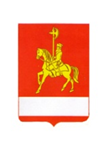 АДМИНИСТРАЦИЯ КАРАТУЗСКОГО РАЙОНАПОСТАНОВЛЕНИЕ24.11.2020                                    с. Каратузское                                      № 1025-пО внесении изменений в постановление администрации Каратузского района от 28.10.2016 г. № 613-п «Об утверждении муниципальной программы Каратузского района «Создание условий для обеспечения доступным и комфортным жильем граждан Каратузского района»»В соответствии со статьей 179 Бюджетного кодекса Российской Федерации, статьей 28 Устава муниципального образования «Каратузский район», постановление администрации Каратузского района от 24.08.2020 года            №674-п «Об утверждении Порядка принятия решений о разработке муниципальных программ Каратузского района, их формировании и реализации», ПОСТАНОВЛЯЮ:1. Внести изменения в приложение к постановлению администрации Каратузского района от 28.10.2016 г. № 613-п «Об утверждении муниципальной программы Каратузского района «Создание условий для обеспечения доступным и комфортным жильем граждан Каратузского района»» и изложить его в новой редакции, согласно приложению.2. Контроль за исполнением настоящего постановления возложить на Цитовича А.Н. , заместителя главы района по жизнеобеспечению и оперативным вопросам администрации Каратузского района.3. Разместить постановление на официальном сайте администрации Каратузского района с адресом в информационно-телекоммуникационной сети Интернет - www.karatuzraion.ru.4. Постановление вступает в силу с 1 января 2021 года, но не ранее дня, следующего за днем его официального опубликования в периодичном печатном издании «Вести муниципального образования «Каратузский район»».Глава района									      К.А.ТюнинМуниципальная программа Каратузского района«Создание условий для обеспечения доступным и комфортным жильем граждан Каратузского района» 1. Паспорт муниципальной программы2. Характеристика текущего состояния  в сфере жилищного строительства  с указанием основных показателей социально – экономического развития Каратузского района.Жилищная политика, проводимая администрацией Каратузского района, направлена на создание условий для обеспечения населения доступным, качественным и благоустроенным жильем. Деятельность в этой сфере осуществляется в рамках Указа Президента Российской Федерации от 07.05.2012 № 600, краевыми программами, в соответствии со специальными краевыми законами.С 2015 года в районе отмечается устойчивый прирост площадей жилищного фонда – ежегодно на 2015 г. - 3248 тыс. м2, а в 2016 году –3785 тыс. м2, в 2017 году -3911,0 тыс. м2, в 2018 году - 4780 м2, в 2019 году -6668,0 м2. Ежегодно увеличиваются объемы вводимого в эксплуатацию жилья, постоянно повышается его качество. Вместе с тем в сфере жилищного обеспечения населения района имеется ряд проблем:Показатель жилищной обеспеченности в соответствии с Концепцией долгосрочного социально-экономического развития РФ к 2020 году должен составлять 28-30 м2 на одного жителя. В Каратузском районе указанный показатель составил 28 м2 на одного жителя.В настоящее время во всех населенных пунктах района отсутствуют разработанные и утвержденные проекты планировки, и проекты межевания территорий, предназначенных для жилищного строительства.В связи с ограниченностью средств местных бюджетов муниципальные образования Каратузского района не имеют возможности самостоятельно разработать проекты планировки и межевания территорий. Отсутствие разработанных проектов планировки и межевания территорий, в свою очередь, затрудняет предоставление муниципальными образованиями земельных участков под малоэтажное жилищное строительство многодетным семьям.По состоянию на сегодняшний день количество многодетных семей, не обеспеченных земельными участками под малоэтажное жилищное строительство составляет – 129 семей.Обеспеченность поселений района разработанными, утвержденными и находящимися на стадии утверждения генеральными планами на 01.01.2019 г. составляет 57%. В связи с этим в границах развивающихся населенных пунктов отсутствуют свободные земельные участки.Стратегический подход к развитию среды обитания диктует необходимость планомерного комплексного градостроительного развития территорий и разносторонних подходов к проблеме обеспечения населения жильем, включая строительство нового и капитальный ремонт старого жилья.3. Приоритеты и цели социально-экономического развития в сфере реализации жилищного строительства Каратузского района, описание основных целей и задач программы, тенденции социально – экономического развития  жилищного строительства.Для достижения цели муниципальной  программы - повышение доступности жилья и улучшение жилищных условий граждан, проживающих на территории Каратузского района - необходимо реализовать следующие направления:завершить подготовку документов территориального планирования всех муниципальных образований Каратузского района;обеспечить разработку проектов планировки и межевания земельных участков для жилищного строительства;обеспечить жилищное строительство Каратузского района земельными участками, обустроенными коммунальной и транспортной инфраструктурой, в том числе под строительство малоэтажного жилья и жилья экономкласса;создать условия для развития массового жилищного строительства, в том числе жилья экономкласса;создать условия для применения в жилищном строительстве новых технологий и материалов;улучшение жилищных условий молодых семей и молодых специалистов в сельской местности;реализация проектов по подготовке коммунальной и транспортной инфраструктуры земельных участков, предоставленных для жилищного строительства, в том числе для семей, имеющих троих и более детей;разработка и утверждение документов территориального планирования, градостроительного зонирования, проектов планировок и межевания поселений края, в том числе внесение изменений в данные документы;Реализация программы направлена на решение основных задач:создание условий для увеличения объемов ввода жилья, в том числе жилья экономического класса;оказание содействия в улучшении жилищных условий отдельным категориям граждан, проживающим на территории Каратузского района.По итогам реализации муниципальной программы планируется:обеспечить долю ввода жилья, соответствующего стандартам экономического класса, - 10,5% ежегодно.вовлечь в оборот земельные участки в целях строительства жилья экономического класса – 100,0 га до 2023 г.4. Прогноз конечных результатов программы, характеризующих  целевое состояние (изменение состояния) уровня и качества жизни населения, социальной сферы, экономики, степени реализации других общественно значимых интересов и потребностей в сфере жилищного строительства Каратузского района.	Своевременная и в полном объеме реализация муниципальной программы будет способствовать достижению следующих результатов: -актуализация документов территориального планирования, утвержденных генеральных планов сельских поселений, утвержденных правил землепользования и застройки, -разработка проектов планировки и межевания земельных участков для жилищного строительства;-обеспечение жилищного строительства Каратузского района земельными участками, обустроенными коммунальной и транспортной инфраструктурой, -реализация проектов по подготовке коммунальной и транспортной инфраструктуры земельных участков, предоставленных для жилищного строительства, в том числе для семей, имеющих трех и более детей;разработка и утверждение документов территориального планирования, градостроительного зонирования, проектов планировок и межевания поселений района, в том числе внесение изменений в данные документы.	- ежегодно обеспечить долю ввода жилья, соответствующего стандартам экономического класса – 10,5%	- вовлечение в оборот земельные участки в целях строительства жилья экономического класса до 2022 года – 100,0 га.5. Информация по подпрограммам, отдельным мероприятиям программы.Подпрограмма "Стимулирование жилищного строительства" на 2017 – 2030 годы.(приложение № 3 к муниципальной программе).При застройке территории имеются случаи строительства объектов без разработанных и утвержденных проектов планировки и проектов межевания территорий, отсутствие которых нередко приводит к противоречиям с положениями документов территориального планирования, в которых содержатся расчетные показатели и схемы, определяющие развитие социальной, транспортной и инженерной инфраструктуры, схем ограничений для строительства и мероприятий по обеспечению безопасности.
       Обеспечение финансирования разработки проектов планировки и межевания территорий населенных пунктов не только позволит упорядочить и упростить деятельность, связанную с подготовкой земельных участков к строительству, но и даст возможность принимать взвешенные и эффективные решения по привязке и размещению объектов, улучшающих условия проживания населения.6. Основные меры правового регулирования в соответствующей сфере, направленные на достижение цели и (или) конечных результатов      программы, с обоснованием основных положений и сроков                   принятия необходимых нормативных правовых актов.В рамках муниципальной программы меры правового регулирования не предусмотрены.7. Перечень объектов недвижимого имущества муниципальной собственности Каратузского района, подлежащих строительству, реконструкции, техническому перевооружению или приобретению.	Строительство, реконструкция, техническое перевооружение или приобретение объектов недвижимого имущества муниципальной собственности Каратузского района в рамках муниципальной программы не предусмотрено.8. Информация о ресурсном обеспечении и прогнозной оценке  расходов на реализацию целей программы с учетом источников финансирования, в том числе федерального, краевого, районного  бюджетов, и бюджетов поселений района, а также перечень  реализуемых ими мероприятий, в случае участия в разработке и реализации программы.Информация по данному разделу представлена в приложении N2  к муниципальной программе.9.Информация об источниках финансирования подпрограмм (средства краевого бюджета, в том числе средства, поступившие из бюджетов других уровней бюджетной системы, бюджетов государственных внебюджетных фондов).Информация по данному разделу представлена в приложении  к муниципальной программе.10. Информация о планируемых объемах бюджетных ассигнований, направленных на реализацию научной, научно –технической и инновационной деятельности.Реализация научной, научно-технической и инновационной деятельности в рамках муниципальной программы не предусмотрена.Приложение № 1к Паспорту муниципальной программы Каратузского района «Создание условий для обеспечения доступным и комфортным жильем граждан Каратузского района»Переченьцелевых показателей муниципальной программы Каратузского района«Создание условий для обеспечения доступным и комфортным жильем граждан Каратузского района»Приложение № 1к муниципальной программе Каратузского района «Создание условий для обеспечения доступным и комфортным жильем граждан Каратузского района»Информация о ресурсном обеспечении муниципальной программы за счет средств районного бюджета, в том числе средств, поступивших из бюджетов других уровней бюджетной системы и бюджетов государственных внебюджетных фондов (тыс. рублей)Приложение № 2к муниципальной программе Каратузского района «Создание условий для обеспечения доступным и комфортным жильем граждан Каратузского района»Информация об источниках финансирования подпрограмм, отдельных мероприятий муниципальной программы Каратузского района (средства районного бюджета, в том числе средства, поступившие из бюджетов других уровней бюджетной системы, бюджетов государственных внебюджетных фондов)(тыс. рублей)Приложение N 1 к муниципальной программе"Создание условийдля обеспечения доступными комфортным жильем граждан Каратузского района"Паспорт подпрограммы «Стимулирование жилищного строительства на территории Каратузского района»2. Мероприятия подпрограммы.2.1.Мероприятие  1. Подготовка генеральных планов сельских  поселений района.Главным распорядителем бюджетных средств является Администрация Каратузского района.Срок реализации мероприятия: 2017-2030 годы.Средства местного бюджета на реализацию 1 предусмотрены в объеме 500,0  тыс. рублей.2021 год – 250,0 тыс. рублей;2022 год-   0,0 тыс. рублей;2023 год-   250,0 тыс. рублей.2.2. Мероприятие 2. Разработка проектов планировки и межевания земельных участков для жилищного строительства, формирование и постановку земельных участков на кадастровый учет.Главным распорядителем бюджетных средств является Администрация Каратузского района.Срок реализации мероприятия: 2017- 2030 год.Средства местного бюджета на реализацию 2 предусмотрены в объеме 1000,0  тыс. рублей.2021 год – 750,0 тыс.рублей;2022 год – 250,0 тыс. рублей;2023 год -  0,0 тыс.рублей.3. Механизм реализации подпрограммы.3.1. Мероприятие 1 . Подготовка генеральных планов сельских поселений  района.3.1.1. Главным распорядителем бюджетных средств является Администрация Каратузского района.3.1.2. Средства местного бюджета на финансирование мероприятия 1 выделяются  в целях софинансирования  краевой субсидии бюджетам муниципальных образований на разработку документации  3.1.3. Порядок, цели и условия софинансирования предоставления и расходования субсидий бюджетам муниципальных образований из краевого бюджета на разработку документов территориального планирования и градостроительного зонирования муниципальных образований, критерии отбора муниципальных образований для предоставления субсидий и их распределение между муниципальными образованиями определяются приложением №3 Постановления Правительства Красноярского края от 04.04.2017 N 188-п.3.2. Мероприятие 2. Разработка проектов планировки и межевания земельных участков для жилищного строительства, формирование и постановку земельных участков на кадастровый учет.3.2.1. Главным распорядителем бюджетных средств является Администрация Каратузского района.3.2.2. Средства местного бюджета на финансирование мероприятия 3  выделяются  в целях софинансирования  краевой субсидии бюджетам муниципальных образований на разработку документации  по планировке территории.3.2.3. Порядок, цели и условия софинансирования предоставления и расходования субсидий бюджетам муниципальных образований из краевого бюджета на разработку документов территориального планирования и градостроительного зонирования муниципальных образований, критерии отбора муниципальных образований для предоставления субсидий и их распределение между муниципальными образованиями определяются приложением №3 Постановления Правительства Красноярского края от 04.04.2017 N 188-п.4. Управление подпрограммой и контроль за исполнением подпрограммы.Организацию управления подпрограммой осуществляет администрация Каратузского района (отдел ЖКХ, транспорта и строительства).Текущий контроль осуществляет администрация Каратузского района (отдел ЖКХ, транспорта и строительства).Внешний муниципальный финансовый контроль осуществляют контрольно-счетные органы Каратузского района.Внутренний муниципальный финансовый контроль осуществляет финансовое управление Каратузского района.Администрация Каратузского района (отдел ЖКХ, транспорта и строительства) для обеспечения мониторинга и анализа хода реализации подпрограммы организует ведение и представление ежеквартальной отчетности.Отчеты о реализации подпрограммы, представляются администрацией Каратузского района (отдел ЖКХ, транспорта и строительства) одновременно в отдел экономического развития администрации Каратузского района и финансовое управление администрации Каратузского района в соответствии с постановлением администрации Каратузского района от 26.10.2016 № 598-п «Об утверждении Порядка принятия решений о разработке муниципальных программ Каратузского района, их формировании и реализации».Приложение №1 к подпрограмме «Стимулирование жилищного строительства на территории Каратузского района»Перечень и значения показателей результативности подпрограммы «Стимулирование жилищного строительства на территории Каратузского района».Приложение №2 к подпрограмме «Стимулирование жилищного строительства на территории Каратузского района»Перечень мероприятий подпрограммы Приложение №3 к подпрограмме «Стимулирование жилищного строительства на территории Каратузского района»ИНФОРМАЦИЯОБ ОСНОВНЫХ МЕРАХ ПРАВОВОГО РЕГУЛИРОВАНИЯ В СООТВЕТСТВУЮЩЕЙСФЕРЕ (ОБЛАСТИ) МУНИЦИПАЛЬНОГО УПРАВЛЕНИЯ, НАПРАВЛЕННЫХНА ДОСТИЖЕНИЕ ЦЕЛИ И (ИЛИ) ЗАДАЧ МУНИЦИПАЛЬНОЙ ПРОГРАММЫКАРАТУЗСКОГО РАЙОНАПриложение №4 к подпрограмме «Стимулирование жилищного строительства на территории Каратузского района»Информация об источниках финансирования подпрограммы «Стимулирование жилищного строительства на территории Каратузского района»(тыс. рублей)Приложение к постановлениюадминистрации Каратузского района от 24.11.2020 № 1025-пНаименование муниципальной программы«Создание условий для обеспечения доступным и комфортным жильем граждан Каратузского района»Основание для разработки программыСтатья 179 Бюджетного кодекса Российской Федерации;постановление администрации Каратузского района от 24.08.2020 г. №674-п «Об утверждении Порядка принятия решений о разработке муниципальных программ Каратузского района, их формировании и реализации»;Ответственный исполнитель муниципальной программы Администрация Каратузского района (далее – администрация района)Соисполнители муниципальной программы Финансовое управление администрации Каратузского района.Перечень подпрограмм и отдельных мероприятий муниципальной программы Подпрограммы:1. Стимулирование жилищного строительства на территории Каратузского района. Цели муниципальной программыПовышение доступности жилья и улучшение жилищных условий граждан, проживающих на территории Каратузского районаЗадачи  муниципальной программыСоздание условий для увеличения объемов ввода жилья, в том числе жилья экономического классаЭтапы и сроки реализации муниципальной программы2017- 2030 годыПеречень целевых показателей  программы, с указанием планируемых к достижению значений в результате реализации программыПеречень целевых показателей программы, с указанием планируемых к достижению значений в реализации программы приведен в приложении № 1 к паспорту  к муниципальной программы.Информация по ресурсному обеспечению  муниципальной программы , в том числе по годам реализации программыОбщий объем финансирования муниципальной программы в 2017-2023  годах составляет 17593,0 тыс. рублей, в том числе по годам:2017 год –  10500,0 тыс. рублей;2018 год –  1260 ,0 тыс. рублей;2019 год –  3333 ,0 тыс. рублей;2020 год -   1000,0  тыс. рублей;2021 год-    1000,0 тыс. рублей;2022 год-    250,0 тыс. рублей;2023 год -   250,0 тыс. рублей.из них за счет средств:- местного бюджета –4098,9    тыс. рублей, в том числе по годам2017 год –  1050,0 тыс. рублей;2018 год –  215,3 тыс. рублей;2019 год –  333,6 тыс. рублей;2020 год-    1000,0 тыс. рублей;2021 год-    1000,0 тыс. рублей;2022 год-    250,0 тыс. рублей;2023 год -   250,0 тыс. рублей.-краевого бюджета  13494,1,0 тыс. рублей,  в том числе по годам:2017 год –  9450,0  тыс. рублей;2018 год -   1044,7 тыс. рублей;2019 год –  2999,4 тыс. рублей;2020 год -   0,0 тыс. рублей;2021 год -   0,0 тыс. рублей;2022 год-    0,0 тыс. рублей;2023 год-    0,0 тыс. рублей.№ п/пЦели, целевые показатели муниципальной программыЕдиница измеренияГод, предшествующий реализации муниципальной программыГоды реализации муниципальной программыГоды реализации муниципальной программыГоды реализации муниципальной программыГоды реализации муниципальной программыГоды реализации муниципальной программыГоды реализации муниципальной программыГоды реализации муниципальной программыГоды до конца реализации муниципальной программы в пятилетнем интервалеГоды до конца реализации муниципальной программы в пятилетнем интервале№ п/пЦели, целевые показатели муниципальной программыЕдиница измерения2016201720182019202020212022202320252030123456789101415Цели: Повышение доступности жилья и улучшение жилищных условий граждан, проживающих на территории Каратузского районаЦели: Повышение доступности жилья и улучшение жилищных условий граждан, проживающих на территории Каратузского районаЦели: Повышение доступности жилья и улучшение жилищных условий граждан, проживающих на территории Каратузского районаЦели: Повышение доступности жилья и улучшение жилищных условий граждан, проживающих на территории Каратузского районаЦели: Повышение доступности жилья и улучшение жилищных условий граждан, проживающих на территории Каратузского районаЦели: Повышение доступности жилья и улучшение жилищных условий граждан, проживающих на территории Каратузского районаЦели: Повышение доступности жилья и улучшение жилищных условий граждан, проживающих на территории Каратузского районаЦели: Повышение доступности жилья и улучшение жилищных условий граждан, проживающих на территории Каратузского районаЦели: Повышение доступности жилья и улучшение жилищных условий граждан, проживающих на территории Каратузского района1.1Целевой показатель 1Удельный вес введенной площади жилых домов по отношению к общей площади жилищного фонда%10,310,510,510,511,511,511,511,511,511,51.2Целевой показатель 2Количество сельских поселений на территории которых утверждены генеральные планы%2121215764717171861001.3.Целевой показатель 3Доля земельных участков, обеспеченных коммунальной и транспортной инфраструктуры от общего количества, предоставленных для жилищного строительства семьям, имеющим трех и более детей%17,119,019,019,020,020,020,020,020,020,01.4.Разработка документов территориального планирования сельских поселений Каратузского района (генеральные планы)единиц33891012131414141.5.Разработка проектов планировки и межевания территории в целях установления границ земельных участков для жилищного строительства, в том числе эконом классаединиц00000111331.6.Площадь земельных участков, обеспеченных (полностью или частично) коммунальной и транспортной инфраструктурой, предоставляемая для семей, имеющих трех и более детейга3,53,63,63,63,73,93,93,94,04,0N п/пСтатусНаименование муниципальной программа Каратузского района, подпрограммаНаименование главного распорядителя бюджетных средств (далее - ГРБС)Код бюджетной классификацииКод бюджетной классификацииКод бюджетной классификацииКод бюджетной классификацииТекущий финансо-вый 2021 годОчередной финансовый год 2022Первый год планового периода 2023Итого на очередной финансовый год и плановый период 2021 - 2023N п/пСтатусНаименование муниципальной программа Каратузского района, подпрограммаНаименование главного распорядителя бюджетных средств (далее - ГРБС)ГРБСРз ПрЦСРВРТекущий финансо-вый 2021 годОчередной финансовый год 2022Первый год планового периода 2023Итого на очередной финансовый год и плановый период 2021 - 2023N п/пСтатусНаименование муниципальной программа Каратузского района, подпрограммаНаименование главного распорядителя бюджетных средств (далее - ГРБС)ГРБСРз ПрЦСРВРпланпланИтого на очередной финансовый год и плановый период 2021 - 20231234567891011121Муниципальная программа Каратузского района"Создание условий для обеспечения доступным и комфортным жильем граждан"всегоХХХХ1000,0250,0250,01500,01Муниципальная программа Каратузского района"Создание условий для обеспечения доступным и комфортным жильем граждан"в том числе по ГРБС:1Муниципальная программа Каратузского района"Создание условий для обеспечения доступным и комфортным жильем граждан"администрация района9011000,0250,0250,01500,02Подпрограмма "Стимулирова-ние жилищного строительства"всегоХХХХ1000,0250,0250,01500,02Подпрограмма "Стимулирова-ние жилищного строительства"в том числе по ГРБС:2Подпрограмма "Стимулирова-ние жилищного строительства"администрация района9011000,0250,0250,01500,0№ п/пСтатус (муниципальная программа, подпрограмма)Наименование муниципальной программы, подпрограммыУровень бюджетной системы/источники финансирования2021 год2022 год2023 годИтого на 2021-2023 годы123456781Муниципальная программа"Создание условий для обеспечения доступным и комфортным жильем граждан"строительства"всего1000,0250,0250,01500,01Муниципальная программа"Создание условий для обеспечения доступным и комфортным жильем граждан"строительства"в том числе:1Муниципальная программа"Создание условий для обеспечения доступным и комфортным жильем граждан"строительства"федеральный бюджет 0,00,00,00,01Муниципальная программа"Создание условий для обеспечения доступным и комфортным жильем граждан"строительства"краевой бюджет0,00,00,00,01Муниципальная программа"Создание условий для обеспечения доступным и комфортным жильем граждан"строительства"внебюджетные источники0,00,00,00,01Муниципальная программа"Создание условий для обеспечения доступным и комфортным жильем граждан"строительства"районный бюджет1000,0250,0250,01500,02Подпрограмма 1"Стимулирова-ние жилищного строительства"всего1000,0250,0250,01500,02Подпрограмма 1"Стимулирова-ние жилищного строительства"в том числе:2Подпрограмма 1"Стимулирова-ние жилищного строительства"федеральный бюджет 0,00,00,00,02Подпрограмма 1"Стимулирова-ние жилищного строительства"краевой бюджет0,00,00,00,02Подпрограмма 1"Стимулирова-ние жилищного строительства"внебюджетные источники0,00,00,00,02Подпрограмма 1"Стимулирова-ние жилищного строительства"районный бюджет1000,0250,0250,01500,0Наименование подпрограммыСтимулирование жилищного строительства на территории Каратузского районаНаименование муниципальной программы Каратузского района, в рамках которой реализуется подпрограммаСоздание условий для обеспечения доступным и комфортным жильем граждан Каратузского районаОрган местного самоуправления и (или) иной главный распорядитель бюджетных средств, определенный в муниципальной программе соисполнителем программы, реализующим подпрограмму (далее –исполнитель подпрограммы)Администрация Каратузского районаОтдел ЖКХ, транспорта, строительства и связи администрации Каратузского районаГлавные распорядители бюджетных средств, ответственные за реализацию мероприятий подпрограммыАдминистрация Каратузского районаЦель и задачи подпрограммы Создание условий для увеличения объемов ввода жилья, в том числе жилья экономического класса.Формирование земельных участков для жилищного строительства с обеспечением их коммунальной и транспортной инфраструктуройОжидаемые результаты от реализации подпрограммы с указанием динамики изменения показателей результативности, отражающих социально-экономическую эффективность реализации подпрограммы-годовой объем ввода жилья - 6000 тыс. кв. м в 2021-2023 годах;-площадь земельных участков, обеспеченных (полностью или частично) коммунальной и транспортной инфраструктурой, предоставляемая для семей, имеющих троих и более детей, к 2030 году- 100,0 га.Перечень значений показателей результативности представлен в приложении N 1 к подпрограммеСроки реализации подпрограммы2017 - 2030 годыИнформация по ресурсному обеспечению подпрограммы, в том числе в разбивке по всем источникам финансирования на очередной финансовый год и плановый периодОбщий объем финансирования муниципальной программы в 2021 -2023 годах составляет 1500,0 тыс. рублей, в том числе по годам:2021 год –    1000,0 тыс. рублей;2022 год-      250,0 тыс. рублей;2023 год –    250,0 тыс. руб.из них за счет средств:- местного бюджета –    1500,0 тыс. рублей, в том числе по годам: 2021 год –  1000,0 тыс. рублей;2022 год –  250,0 тыс. рублей;2023 год –  250,0 тыс. рублей.-краевого бюджета  0,0 тыс. рублей,  в том числе по годам:2021 год -0,0 тыс. рублей;2022 год- 0,0 тыс. рублей;2023 год – 0,0 тыс. рублей№п/пЦель, целевые индикаторыЕдиница измеренияИсточник информации Годы реализации подпрограммыГоды реализации подпрограммыГоды реализации подпрограммыГоды реализации подпрограммы№п/пЦель, целевые индикаторыЕдиница измеренияИсточник информации текущий финансовый год (2020)очередной финансовый год (2021)1-й год планового периода(2022)1-й год планового периода(2023)Цель подпрограммы:Создание условий для увеличения объемов ввода жилья, в том числе жилья экономического классаЗадачи муниципальной подпрограммы:Формирование земельных участков для жилищного строительства с обеспечением их коммунальной и транспортной инфраструктурой.Цель подпрограммы:Создание условий для увеличения объемов ввода жилья, в том числе жилья экономического классаЗадачи муниципальной подпрограммы:Формирование земельных участков для жилищного строительства с обеспечением их коммунальной и транспортной инфраструктурой.Цель подпрограммы:Создание условий для увеличения объемов ввода жилья, в том числе жилья экономического классаЗадачи муниципальной подпрограммы:Формирование земельных участков для жилищного строительства с обеспечением их коммунальной и транспортной инфраструктурой.Цель подпрограммы:Создание условий для увеличения объемов ввода жилья, в том числе жилья экономического классаЗадачи муниципальной подпрограммы:Формирование земельных участков для жилищного строительства с обеспечением их коммунальной и транспортной инфраструктурой.Цель подпрограммы:Создание условий для увеличения объемов ввода жилья, в том числе жилья экономического классаЗадачи муниципальной подпрограммы:Формирование земельных участков для жилищного строительства с обеспечением их коммунальной и транспортной инфраструктурой.Цель подпрограммы:Создание условий для увеличения объемов ввода жилья, в том числе жилья экономического классаЗадачи муниципальной подпрограммы:Формирование земельных участков для жилищного строительства с обеспечением их коммунальной и транспортной инфраструктурой.Цель подпрограммы:Создание условий для увеличения объемов ввода жилья, в том числе жилья экономического классаЗадачи муниципальной подпрограммы:Формирование земельных участков для жилищного строительства с обеспечением их коммунальной и транспортной инфраструктурой.Цель подпрограммы:Создание условий для увеличения объемов ввода жилья, в том числе жилья экономического классаЗадачи муниципальной подпрограммы:Формирование земельных участков для жилищного строительства с обеспечением их коммунальной и транспортной инфраструктурой.1.Подготовка генеральных планов сельских поселений в том числе внесение изменений в данные документыединиц-01112.Разработка проектов планировки и межевания земельных участков для жилищного строительства, формирование и постановку земельных участков на кадастровый учетединиц-01--3.Площадь земельных участков, обеспеченных (полностью или частично) коммунальной и транспортной инфраструктурой, предоставляемая для семей, имеющих трех и более детейгаданные Росстата3,63,73,93,9Цели, задачи, мероприятия подпрограммыГРБСКод бюджетной классификацииКод бюджетной классификацииКод бюджетной классификацииКод бюджетной классификацииРасходы по годам реализации программы (тыс. руб.), годыРасходы по годам реализации программы (тыс. руб.), годыРасходы по годам реализации программы (тыс. руб.), годыРасходы по годам реализации программы (тыс. руб.), годыОжидаемый непосредственный результат (краткое описание)от реализации подпрограммного мероприятия (в том числе в натуральном выражении)Цели, задачи, мероприятия подпрограммыГРБСГРБСРзПрЦСРВРОчередной финансовый год20211-й год планового периода 20222-й год планового периода 2023Итого на период 2021-2023 годовОжидаемый непосредственный результат (краткое описание)от реализации подпрограммного мероприятия (в том числе в натуральном выражении)Цель подпрограммы:  Создание условий для увеличения объемов ввода жилья, в том числе экономического классаЦель подпрограммы:  Создание условий для увеличения объемов ввода жилья, в том числе экономического классаЦель подпрограммы:  Создание условий для увеличения объемов ввода жилья, в том числе экономического классаЦель подпрограммы:  Создание условий для увеличения объемов ввода жилья, в том числе экономического классаЦель подпрограммы:  Создание условий для увеличения объемов ввода жилья, в том числе экономического классаЦель подпрограммы:  Создание условий для увеличения объемов ввода жилья, в том числе экономического классаЦель подпрограммы:  Создание условий для увеличения объемов ввода жилья, в том числе экономического классаЦель подпрограммы:  Создание условий для увеличения объемов ввода жилья, в том числе экономического классаЦель подпрограммы:  Создание условий для увеличения объемов ввода жилья, в том числе экономического классаЦель подпрограммы:  Создание условий для увеличения объемов ввода жилья, в том числе экономического классаЦель подпрограммы:  Создание условий для увеличения объемов ввода жилья, в том числе экономического классаЗадачи муниципальной программы:Формирование земельных участков для жилищного строительства с обеспечением их коммунальной и транспортной инфраструктурой.Задачи муниципальной программы:Формирование земельных участков для жилищного строительства с обеспечением их коммунальной и транспортной инфраструктурой.Задачи муниципальной программы:Формирование земельных участков для жилищного строительства с обеспечением их коммунальной и транспортной инфраструктурой.Задачи муниципальной программы:Формирование земельных участков для жилищного строительства с обеспечением их коммунальной и транспортной инфраструктурой.Задачи муниципальной программы:Формирование земельных участков для жилищного строительства с обеспечением их коммунальной и транспортной инфраструктурой.Задачи муниципальной программы:Формирование земельных участков для жилищного строительства с обеспечением их коммунальной и транспортной инфраструктурой.Задачи муниципальной программы:Формирование земельных участков для жилищного строительства с обеспечением их коммунальной и транспортной инфраструктурой.Задачи муниципальной программы:Формирование земельных участков для жилищного строительства с обеспечением их коммунальной и транспортной инфраструктурой.Задачи муниципальной программы:Формирование земельных участков для жилищного строительства с обеспечением их коммунальной и транспортной инфраструктурой.Задачи муниципальной программы:Формирование земельных участков для жилищного строительства с обеспечением их коммунальной и транспортной инфраструктурой.Задачи муниципальной программы:Формирование земельных участков для жилищного строительства с обеспечением их коммунальной и транспортной инфраструктурой.Мероприятие 1. Подготовка генеральных планов сельских поселений районаадминистрация Каратузскогорайона90104122510025010245250,00,0250,0500,0Обеспечение  документами территориального планирования (генеральный план поселения)- 2   шт.Мероприятие 2. Разработка проекта планировки и межевания земельных участков для жилищного строительства, формирование и постановку земельных участков на кадастровый учет.администрация Каратузскогорайона90104122510025020245750,0250,00,01000,0Обеспечение документацией по планировке территории и межеванию (проект планировки и проект межевания микрорайона в с. КаратузскоеИтого по подпрограммев том числе:ГРБСадминистрация Каратузского района901041225100250202451000,0250,0250,01500,0N п/пФорма нормативного правового актаОсновные положения нормативного правового актаОтветственный исполнительОжидаемый срок принятия нормативного правового акта12345Цель муниципальной программы: Повышение доступности жилья и улучшение жилищных условий граждан, проживающих на территории Каратузского районаЦель муниципальной программы: Повышение доступности жилья и улучшение жилищных условий граждан, проживающих на территории Каратузского районаЦель муниципальной программы: Повышение доступности жилья и улучшение жилищных условий граждан, проживающих на территории Каратузского районаЦель муниципальной программы: Повышение доступности жилья и улучшение жилищных условий граждан, проживающих на территории Каратузского районаЗадача муниципальной программы Создание условий для увеличения объемов ввода жилья, в том числе жилья экономического классаЗадача муниципальной программы Создание условий для увеличения объемов ввода жилья, в том числе жилья экономического классаЗадача муниципальной программы Создание условий для увеличения объемов ввода жилья, в том числе жилья экономического классаЗадача муниципальной программы Создание условий для увеличения объемов ввода жилья, в том числе жилья экономического классаПодпрограмма 1Стимулирование жилищного строительства на территории Каратузского районаСтимулирование жилищного строительства на территории Каратузского районаСтимулирование жилищного строительства на территории Каратузского районаСтимулирование жилищного строительства на территории Каратузского района11.Подготовка генеральных планов сельских  поселений района.Решение районного Совета депутатов об утверждении  генерального плана сельсовета Анкипова Е.А.31.12.2021N п/пСтатус (муниципальная программа, подпрограмма)Наименование муниципальной программы, подпрограммыУровень бюджетной системы/источники финансированияОчередной финансовый год (2020 год)Первый год планового периода (2021 год)Второй год планового периода (2022 год)Итого на очередной финансовый год и плановый периодN п/пСтатус (муниципальная программа, подпрограмма)Наименование муниципальной программы, подпрограммыУровень бюджетной системы/источники финансированияпланпланпланИтого на очередной финансовый год и плановый период12345678Муниципальная программа «Создание условий для обеспечения доступным и комфортным жильем граждан Каратузского района»всего1000,0250,0250,01500,0Муниципальная программа «Создание условий для обеспечения доступным и комфортным жильем граждан Каратузского района»в том числе:Муниципальная программа «Создание условий для обеспечения доступным и комфортным жильем граждан Каратузского района»федеральный бюджет 0,00,00,00,0Муниципальная программа «Создание условий для обеспечения доступным и комфортным жильем граждан Каратузского района»краевой бюджет0,00,00,00,0Муниципальная программа «Создание условий для обеспечения доступным и комфортным жильем граждан Каратузского района»внебюджетные источники0,00,00,00,0Муниципальная программа «Создание условий для обеспечения доступным и комфортным жильем граждан Каратузского района»районный бюджет1000,0250,00,01500,0Подпрограмма 1Стимулирование жилищного строительства на территории Каратузского районавсего1000,0250,0250,01500,0Подпрограмма 1Стимулирование жилищного строительства на территории Каратузского районав том числе:Подпрограмма 1Стимулирование жилищного строительства на территории Каратузского районафедеральный бюджет 0,00,00,00,0Подпрограмма 1Стимулирование жилищного строительства на территории Каратузского районакраевой бюджет0,00,00,00,0Подпрограмма 1Стимулирование жилищного строительства на территории Каратузского районавнебюджетные источники0,00,00,00,0Подпрограмма 1Стимулирование жилищного строительства на территории Каратузского районарайонный бюджет1000,0250,0250,01500Отдельное мероприятие муниципальной программы 1Подготовка генеральных планов сельских  поселений района.всего250,00,0250,0500,0Отдельное мероприятие муниципальной программы 1Подготовка генеральных планов сельских  поселений района.в том числе:Отдельное мероприятие муниципальной программы 1Подготовка генеральных планов сельских  поселений района.федеральный бюджет 0,00,00,00,0Отдельное мероприятие муниципальной программы 1Подготовка генеральных планов сельских  поселений района.краевой бюджет0,00,00,00,0Отдельное мероприятие муниципальной программы 1Подготовка генеральных планов сельских  поселений района.внебюджетные источники0,00,00,00,0Отдельное мероприятие муниципальной программы 1Подготовка генеральных планов сельских  поселений района.районный бюджет250,00,0250,0500,0Отдельное мероприятие муниципальной программы 2Разработка проектов планировки и межевания земельных участков для жилищного строительства, формирование и постановку земельных участков на кадастровый учет.всего750,0250,00,01000,0Отдельное мероприятие муниципальной программы 2Разработка проектов планировки и межевания земельных участков для жилищного строительства, формирование и постановку земельных участков на кадастровый учет.в том числе:Отдельное мероприятие муниципальной программы 2Разработка проектов планировки и межевания земельных участков для жилищного строительства, формирование и постановку земельных участков на кадастровый учет.федеральный бюджет 0,00,00,00,0Отдельное мероприятие муниципальной программы 2Разработка проектов планировки и межевания земельных участков для жилищного строительства, формирование и постановку земельных участков на кадастровый учет.краевой бюджет0,00,00,00,0Отдельное мероприятие муниципальной программы 2Разработка проектов планировки и межевания земельных участков для жилищного строительства, формирование и постановку земельных участков на кадастровый учет.внебюджетные источники0,00,00,00,0Отдельное мероприятие муниципальной программы 2Разработка проектов планировки и межевания земельных участков для жилищного строительства, формирование и постановку земельных участков на кадастровый учет.районный бюджет750,0250,00,01000,0